Opština  Tutin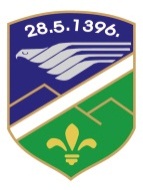 Husein-bega Gradaščevića 7. 36320 Tutin, tel/fax:  centrala  +381(20)811 035, 811 123Predsjednik  +381 (20) 811 111, www.tutin.org.yu, e-mail: opstinatutin@nadlanu.comRepublika SrbijaOpština Tutin Opštinska UpravaOdeljenje za budzet i finansijeDatum: 10.11.2022. godineTutinZAPISNIKo sprovedenoj javnoj raspravi o Nacrtu odluke o budzetu opštine Tutin za 2023. godinuJavni poziv za javnu raspravu o nacrtu odluke o Budzetu opštine Tutin za 2023. godinu objavljen je internet stranici opštine Tutin: http://www.tutin.rs/dokumenta/javne-rasprave-2/	Dana 10.11. 2022.godine (četvrtak) sa početkom u 13,00 časova u Domu kulture (Kuća mira) održana je javna rasprava o Nacrtu odluke o Budzetu opštine Tutin za 2023.godinu.	Javnoj raspravi su prisustvovali: Predstavnici  MZ, načelnik odeljenja za budzet i finansije i zaposleni u JLS, direktni i indirektni korisnici budžetskih sredstava, direktori i šefovi računovodstva osnovnih i srednjih škola, direktori i šefovi računovodstva indirektnih korisnika budzeta( PU „Habiba Stočević“ ; NB Dr „ Ejup Mušović“; Centar za kulturu, turizam, omladinu i sport) i mediji.	Opština Tutin, poslednjih nekoliko godina, transparentno i na prijemčiv način, objašnjava građanima osnovne elemente Odluke o budžetu, kroz prezentaciju Građanskog vodiča kroz nacrt odluke o budžetu. Građanski vodič, sadrži sve elemente predviđenih prihoda i rashoda, kako bi građani bili upoznati kako se formira budžet i kako se troši novac iz budžeta.	Rukovodilac odeljenja za budžet i finansije opštine Tutin, gđa. Sadeta Nezirović je kroz prezentaciju Građanskog vodiča, predstavila nacrt odluke o budžetu za 2023.godine, odnosno obrazložila programe i programske aktivnosti koji su planirani. Prisutne je bliže upoznala sa načinom na koji nastaje budžet opštine, kako se puni opštinska kasa, kako izgleda struktura prihoda i primanja u 2023.godini, i šta se promenilo u odnosu na 2022. godinu.  Iznela je činjenicu da su pre izrade nacrta budžeta za 2023. godinu vršene konsultacije sa budžetskim korisnicima, a da je javnost upoznata putem Obaveštenja koje je objavljeno na zvaničnom sajtu Opštine da je budzetski proces u toku i da građani mogu uzeti učešće u donošenju budzeta.. Govorila je i o strukturi rashoda i izdataka po namenama za 2023.godinu, kao i o rashodima i izdacima po programima, programskim aktivnostima i projektima u 2023. godini.Prezentovano je da je ovaj budžet programski i da iznos budžeta u nacrtu odluke iznosi 1,023,392,000.00 dinara. Projektovano je da će ukupni planirani prihodi i primanja našee opštineu 2023. godini biti smanjeni u odnosu na poslednju izmenu Odluke o budžetu za 2022. godinu za 331,468,834dinara.Predstavljeni su najvažniji projekti od interesa za Opštinu Tutin:  Izgradnja gradske vodovodne mreže, Izgradnja trotoara, nastavak- Rekonstrukcija gradskog trga, Pešterski vodovod-kućni priključci, Izgradnja opštinske zgrade, Povećanje energetske efikasnosti, Pomoć u kući za starija lica, Unapređenje bezbednosti saobraćaja u 2022.godini, Osnaživanje kapaciteta intererornih komisija za pružanje dodatne podrške deci za uključivanje u rani razvoj i obrazovanje.	Nakon svog obraćanja, Rukovodilac odeljenja za budzet i finansije je otvorio javnu raspravu i pozvao prisutne da uzmu učešće u istoj. Muradija Čalaković jekao građanin tražila da se u budzet uvrsti projekat asfaltiranje ulice Branka Radičevića.Predstavnici osnovnih škola su naglaasili su da imaju tužbe radnika koje se odnose na troškove prevoza. Očekuju dodatne troškove i potrbno je rešiti te novonastale probleme i predvideti ta sredstva u budzetu.Gimnazija i Tehnička škola su takođe naglasili za probleme tužbi radnika koje se odnose na troškove prevoza i oni su tražili dodatna sredstva za te namene kao i dodatna sredstva za sanaciju vodovodnih cijevi koje su dotrajale.Rukovodilac odeljenja za budzet i finansije opštine Tutin pozvala je sve prisutne da sve predloge na Nacrt Budzeta za 2023. godinu mogu dostaviti pismenim putem odeljenju za budzet i finansije   uz konstataciju da će svi predlozi biti razmotreni.Javna rasprava o Nacrtu budzeta opštine Tutin za 2023. godinu završena je u 14:30 časova.Rukovodilac odeljenja za budžet i finansijeSadeta Nezirović